BỘ CÔNG THƯƠNGTRƯỜNG ĐẠI HỌC CÔNG NGHIỆP HÀ NỘI-------------  -------------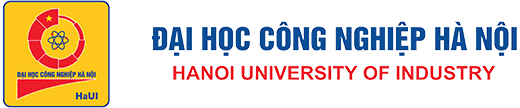 BÁO CÁO TỔNG KẾTĐỀ TÀI/ĐỀ ÁN KH&CN CẤP TRƯỜNG 20….ĐỀ TÀI/ĐỀ ÁN: “…………Tên đề tài/ đề án in hoa………….”.            Chủ nhiệm đề tài/đề án: ……………………..             Các thành viên tham gia:…………………….…………………….…………………….…………………….Hà Nội –…./20…